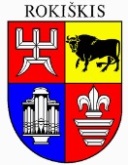 ROKIŠKIO RAJONO SAVIVALDYBĖS ADMINISTRACIJOS DIREKTORIUSĮSAKYMASDĖL LĖŠŲ SKYRIMO ROKIŠKIO R. OBELIŲ GIMNAZIJAI 2024 m. birželio 3 d. Nr. AV-346Rokiškis	Vadovaudamasis Lietuvos Respublikos vietos savivaldos įstatymo 34 straipsnio 6 dalies 1 punktu, Rokiškio rajono savivaldybės 2024 metų biudžetu, patvirtintu Rokiškio rajono savivaldybės tarybos 2024 m. vasario 15 d. sprendimu Nr. TS-28 ,,Dėl Rokiškio rajono savivaldybės 2024 metų biudžeto patvirtinimo“, Rokiškio rajono savivaldybės strateginiu 2024–2026 metų veiklos planu, patvirtintu Rokiškio rajono savivaldybės tarybos 2024 m. vasario 15 d. sprendimu Nr. TS-27 „Dėl Rokiškio rajono savivaldybės 2024–2026 metų strateginio veiklos plano patvirtinimo“ ir atsižvelgdamas į Rokiškio r. Obelių gimnazijos 2024 m. birželio 3 d. prašymą Nr. S-112(1.9) „Dėl lėšų skyrimo autobuso remontui“:	1. S k i r i u Rokiškio r. Obelių gimnazijai 990,91 Eur iš Ugdymo kokybės ir mokymosi aplinkos užtikrinimo programos priemonei ,,Mokyklinių autobusų remontui“ skirtų asignavimų.	2. P a v e d u Švietimo ir sporto skyriaus vedėjui Aurimui Laužadžiui:	2.1. kontroliuoti programos vykdymą, paskirtų asignavimų naudojimo teisėtumą ir ekonomiškumą;	2.2. pasirašyti su Rokiškio r. Obelių gimnazija savivaldybės biudžeto lėšų naudojimo sutartį.	Įsakymas per vieną mėnesį gali būti skundžiamas Lietuvos administracinių ginčų komisijos Panevėžio apygardos skyriui (Respublikos g. 62, Panevėžys) Lietuvos Respublikos ikiteisminio administracinių ginčų nagrinėjimo tvarkos įstatymo nustatyta tvarka.Administracijos direktorius							Valerijus RancevasDanutė Kniazytė